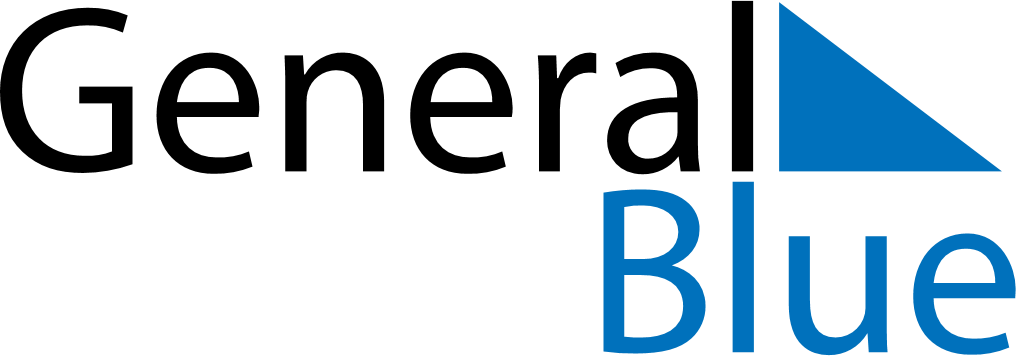 Vietnam 2028 HolidaysVietnam 2028 HolidaysDATENAME OF HOLIDAYJanuary 1, 2028SaturdayNew Year’s DayJanuary 19, 2028WednesdayKitchen guardiansJanuary 25, 2028TuesdayVietnamese New Year HolidaysJanuary 26, 2028WednesdayVietnamese New YearJanuary 30, 2028SundayVictory of Ngọc Hồi-Đống ĐaFebruary 3, 2028ThursdayCommunist Party of Viet Nam Foundation AnniversaryFebruary 9, 2028WednesdayLantern FestivalMarch 8, 2028WednesdayInternational Women’s DayApril 4, 2028TuesdayHung Kings CommemorationsApril 21, 2028FridayVietnam Book DayApril 30, 2028SundayDay of liberating the South for national reunificationMay 1, 2028MondayLabour DayMay 7, 2028SundayDien Bien Phu Victory DayMay 9, 2028TuesdayBuddha’s BirthdayMay 19, 2028FridayPresident Ho Chi Minh’s BirthdayMay 28, 2028SundayMid-year FestivalJune 1, 2028ThursdayInternational Children’s DayJune 28, 2028WednesdayVietnamese Family DayJuly 27, 2028ThursdayRemembrance DayAugust 19, 2028SaturdayAugust Revolution Commemoration DaySeptember 2, 2028SaturdayNational DaySeptember 3, 2028SundayGhost FestivalOctober 3, 2028TuesdayMid-Autumn FestivalOctober 10, 2028TuesdayCapital Liberation DayOctober 20, 2028FridayVietnamese Women’s DayNovember 20, 2028MondayVietnamese Teacher’s DayDecember 22, 2028FridayNational Defence Day